Vurderingsskjema for praksis: Lærerutdanning i praktiske og estetiske fag trinn 1-13,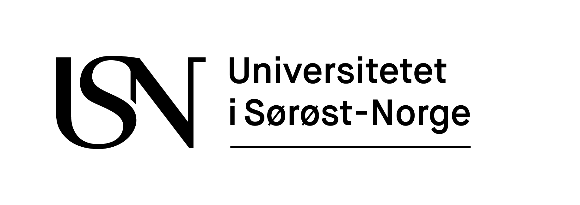 Kroppsøving og idrettsfagstudieår 2022-2023  Sted: 						Dato:   Praksislærers underskrift: _____________________________                 Rektors underskrift: ______________________________Vurderingen lest av studenten:					       Studentens underskrift: _______________________________   					 Forklaring til utfylling av skjemaet: Studenten bør begynne å skrive underveis i praksisen. Skriv utfyllende tekst, ikke stikkord. Student:Hvordan vil du vurdere deg selv med hensyn til hva du har oppnådd av læringsutbytter for praksis dette studieåret? I praksis i høstsemesteret vurderer du de tre færste læringsutbyttet under «Kunnskap», mens du vurderer de resterende læringsutbyttene i vårsemesteret (punktpraksis).Dette vurderingsdokumentet skriver du videre på i vårsemesteret, og sender det da til din praksislærer.Hva tenker/mener du at du trenger å øve mer på, hvilke kompetanser og/eller aktiviteter trenger du å gjøre mer av for å oppnå læringsutbyttene (også forkortet til «lubbene»)?Vis til eksempler fra undervisning og/eller veiledning når du vurderer deg selv.Hovedtema for 1. studieår:	 Lærerrollen og lærerarbeidet. Arbeid med læringsledelse og observasjon          I forbindelse med avslutningssamtale på praksisskolen skal studenten lese igjennom vurderingen før den signeres. Rektor, praksislærer og studenten signerer vurderingsskjemaetStudentene skal forevise kopi av dette vurderingsskjemaet for praksislærere i senere praksisperioder.Skjemaet er grunnlag for oppfølging av enkeltstudenter dersom praksis ikke bestått, eller kommentarer i vurderingen tilsier at studenten trenger oppfølging. Vurderingsskjemaet skal også leveres til neste praksislærerFrist for innsendelse av skjemaet i Wiseflow: En uke etter at all praksis er avsluttet (når evt. fravær fra praksis er tatt igjen).Studentens navn og studentnummer:
Praksisskole:
Studieprogram:LUPE - Kroppsøving og idrettsfag 1. studieår Praksislærer: Praksisoppfølgingslærer fra USN:Antall praksisdager og tidspunkt for gjennomføring av praksis:Studenten har undervist på følgende trinn:Studenten har undervist i følgende fag:Studenten har deltatt i følgende lærerfaglige aktiviteter: (for eksempel foreldremøter)Praksis bestått         Praksis ikke bestått             Praksis avbruttKunnskapLæringsutbytte-beskrivelser:Hvordan og i hvilken grad vurderer jeg at forventet læringsutbytte er oppnådd: Praksislærers kommentarer/vurdering av studentens oppnådde læringsmål knyttet til kunnskap:Har kunnskap om gjeldende lov og planverk for grunnskolenHøst:Har kunnskap om grunnskolen som organisasjon og samfunnsinstitusjonHøst:Har kunnskap om observasjon som verktøy for lærerenHøst:Har kunnskap om læring, læringsprosesser, arbeidsmåter, læremidler og vurderingsformer i kroppsøvingVår:FerdigheterLæringsutbytte-beskrivelser:Hvordan og i hvilken grad vurderer jeg at forventet læringsutbytte er oppnådd:Praksislærers kommentarer/vurdering av studentens oppnådde læringsmål knyttet til ferdigheter:Kan alene og sammen med andre anvende faglig kunnskap og planlegge, tilrettelegge og gjennomføre og vurdere opplæring i kroppsøvingsfagetVår:Kan finne, vurdere og henvise til informasjon og fagstoff og knytte det til kunnskap om elevenes utvikling og bakgrunn som utgangspunkt for læring og tilpasset opplæringVår:KompetanseMine læringsmål som student:Hvordan og i hvilken grad vurderer jeg at forventet læringsutbytte er oppnådd. Vis til eksempler på hvordan du har jobbet med «lubbene»:Praksislærers kommentarer/vurdering av studentens oppnådde læringsmål knyttet til kompetanse:Kan presentere teorier og sentralt fagstoff, samt problemstillinger og løsninger, og diskutere utvikling av god praksisVår:Kan diskutere undervisning, læring og fag i lys av aktuelle læreplaner og profesjonsetiske perspektiverVår:Samlet vurdering fra student og praksislærer:Oppsummer hvordan praksisperioden har vært for deg og din studentgruppe. Reflekter over en av dine undervisningstimer. Max 400 ord.Vår:Praksislærers vurdering av studentens styrke, og hva en bør jobbe videre med.Vår:Mine viktigste erfaringer fra praksis 1. studieår:Dette tar jeg med meg videre:1.2.3.